Karta zgłoszeniowa
I STASZOWSKIEGO PRZEGLĄDU ZESPOŁÓW LUDOWYCH „ŚWIĘTOKRZYSKĄ NUTĄ PISANE”
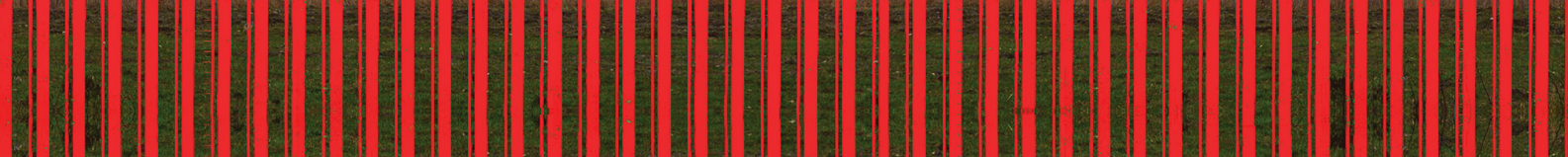 I. Pełna nazwa zespołu
.......................................................................................................................................................
II. Kategoria zespołu: Kapela / Zespół Śpiewaczy / Zespół Śpiewaczo-Taneczny.......................................................................................................................................................(podkreśl lub wpisz prawidłową nazwę) 
III. Siedziba, adres:
.......................................................................................................................................................
IV. Telefon kontaktowy, adres e-mail:.......................................................................................................................................................V. Imię i nazwisko kierownika zespołu:.......................................................................................................................................................VI. Liczba członków zespołu:.......................................................................................................................................................VII. Krótki opis zespołu (do celów prezentacji podczas przeglądu):
.......................................................................................................................................................
.......................................................................................................................................................
.......................................................................................................................................................
.......................................................................................................................................................
.......................................................................................................................................................
.......................................................................................................................................................
.......................................................................................................................................................
.......................................................................................................................................................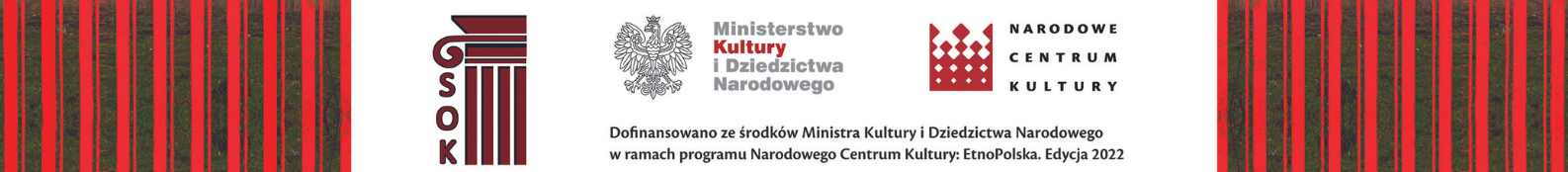  
VIII. Repertuar – proszę podać tytuły utworów:
............................................................................................................................................................................................................................................................................................................................................................................................................................................................................................................................................................................................................................IX. Potrzeby techniczne:a) ilość mikrofonów: 
.......................................................................................................................................................b) instrumenty:
.......................................................................................................................................................
.......................................................................................................................................................
c) inne potrzeby techniczne:
..............................................................................................................................................................................................................................................................................................................
.......................................................................................................................................................

UWAGA!!! Czas trwania występu łącznie z przygotowaniem nie może być dłuższy niż 20 minut.
 _____________________________
         Miejscowość i data, podpis kierownika zespołuProszę o czytelne wypełnienie karty, drukowanymi literami